江苏省高校大学生物理与实验科技作品创新竞赛组织委员会江苏省物理学会关于做好第十六届 江苏省高校大学 生物理与实 验科技作品 创新竞 赛的通知各有 关高校教务处 、物理院系 ：为 促进我省高校物理及实 验教学 改革 ，激发广 大学 生 刻苦 学 习 、 勇于创新的精神 ，全面提高学 生科 学素 质及实践能力 ，经研究 ，定于 2019 年 11 月 在镇江举办 “ 第十六届江苏省高校大学 生物理 与实验科 技作 品创新竞 赛”。 现将有关事项通知如下 ：一、组织机构本届 竞 赛由 江 苏省高校大 学 生 物理 与实验科 技作 品创新 竞 赛组 织委 员会主 办 ，江苏省物理学 会 、江苏大学承办 。本届 竞赛组 委会秘 书 处设在江苏大学理 学院 。竞赛组 委会将聘请相关专家组成 竞 赛评审 委 员会 ，负责竞 赛评审 。二 、参赛资格凡我省高校在籍本科 生 、研究 生 ，在各高校预赛基础上 ，由各高 校推荐报名参加复赛 。三 、参赛内容1. 竞赛分本科 生组和研究 生组 。2 . 参赛作品 分为 物理论文类 （ 只限本科 生参加 ，编号 为 L） 、实验 作品类 （本科 生组编号 为 Sl ，研究 生组编号为 S2） 、 应用技术类 （ 本科 生组编号 为 Y l ，研究 生组编号为 Y2 ） 三 类 ，申报时请注明类别 。 同一内容的参赛作品只能按一项申报    。3 . 物理 论文类是指学 生 以第 一作者在校期 间完 成的具有 物理思 想 且有 一定特色或有 一定创 意的理论或实验研究 论文 。4. 实验作 品类是指学 生 以第 一作者在校期 间完 成的在物理实 验中 的应用 以及具有一定特色 或创 意的实验科 技作 品，包括物理实验仪器 改进 、物理实验科 技作 品 、现代测量 技术及手段在物理实验中的应 用 以及物理实验数据处理的优化等 。5. 应 用 技术类是指学 生 以第 一作者 在校期 间和企业 合作完成的实 验科 技作品 ，具有一定的产业化应用前景 。6. 在国内 外竞 赛中 已获奖论文或作品 、 毕业设计 （论文） 、课程论 文 、 学年论文 等 不在推荐 范 围内。四、竞赛方式1. 竞 赛分预赛 、 复赛和决赛 。2. 预赛由各参赛学校教务处组 织 ，并将通过预赛的论文或作 品推 荐 至 竞 赛组 委 会参加复赛 。3 . 复赛由竞 赛组 委会组织 ，由专家复 审，并确定参加决赛的论文 或作品 名单 。4. 决赛由竞 赛组 委 会聘请竞 赛评 审委 员会组 织实施 ，通过 报告 、 答辩和展示 等 进行现场评 审。五 、竞 赛安排1. 2019 年 7 月 1 日前参赛院校发送参赛回执 （见附件） 。2. 2019 年 9 月 16 日	23   日参赛院校报送参赛作 品相关材料 。3. 2019 年 10 月 8 日	16 日竞 赛组 委 会对作 品进行复 审，确定决 赛项目的名 单并通知各参赛高校 。4. 2019 年 11 月 22 日	24  日在江 苏大 学举行决赛 。5.  申报作品复 审费 每项 150 元 ，决赛项目评 审费每项 350 元 。六 、联系方式参 赛 回执 电 子 版 请 发 至 江 苏 大 学 理 学 院省 竞 赛 专 用 邮 箱 ：u jsphy lab@ l 63. com 。联系 人 ：王 国余，13952815493· 徐晨光 ，13913447352 。 通信地址 ：江苏省镇 江市京 口区学府路 301  号江 苏大 学理 学院 ，邮编 212013 0七 、奖项设立1. 奖励 等 级分 为 一等 奖 、 二 等 奖和三 等 奖 。获 奖 比例 （ 以参加决 赛人数为 基准计算 ） ：一 等 奖 为 10%，二 等 奖 为 20%	二等 奖 为 30% 。 所有获 奖者均颁发获奖证  书 。2. 评选优秀指导老 师 、 优 秀组织奖 ，并颁发 获奖证 书 。有 关竞 赛的其 它事宜 ，由竞 赛组 委 会另行 通知 。请各高校做好有 关竞 赛的组织工作 。附件：第 十六届 江 苏省高校大 学 生物理 与实验科 技作品 创新竞 赛回执江 苏省高校大学 生物理与 实验科技作品 创新竞 赛组织 委 员会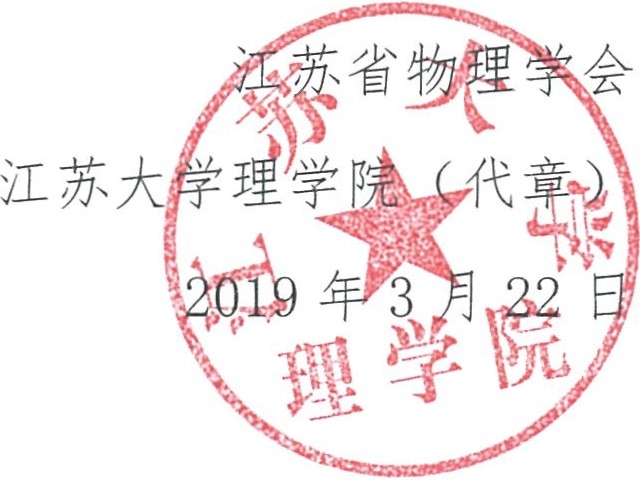 附件：第十六届江苏省高校大学生物理与实验科技作品创新竞赛 参赛回执y王 ：1请参赛院校于 2019 年 7 月 1 日前，将本回执电子版发送 至江苏大学理学院省竞 赛专用邮箱 ：ujsph ylab@ 163.com 。2. 为 做好组织工作 ，请各校尽量提前报名 。